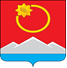 АДМИНИСТРАЦИЯ ТЕНЬКИНСКОГО ГОРОДСКОГО ОКРУГАМАГАДАНСКОЙ ОБЛАСТИП О С Т А Н О В Л Е Н И Е         09.01.2019 № 1-па                 п. Усть-ОмчугО внесении изменений в постановление администрацииТенькинского района Магаданской области от 26 сентября 2013 года № 355-па «Об утверждении муниципальной программы « Содействие населению Тенькинского района в переселении по Магаданской области»С целью приведения постановления администрации Тенькинского района Магаданской области от 26 сентября 2013 г. № 355-па   «Об утверждении муниципальной программы «Содействие населению Тенькинского района в переселении по Магаданской области»  в соответствие с постановлением администрации Магаданской области от 12 декабря 2013 г. № 1256-па «Об утверждении государственной программы Магаданской области «Обеспечение качественными жилищно-коммунальными услугами и комфортными условиями проживания населения Магаданской области на 2014-2020 годы» администрация  Тенькинского   городского   округа  Магаданской   области п о с т а н о в л я е т:	1. По всему тексту и в приложениях постановления администрации Тенькинского района Магаданской области от 26 сентября 2013 г. № 355-па   «Об утверждении муниципальной программы «Содействие населению Тенькинского района в переселении по Магаданской области» слова «неперспективных» заменить на слова «неблагоприятных» в соответствующем падеже.Глава Тенькинского городского округа  		          	    	      И. С. Бережной